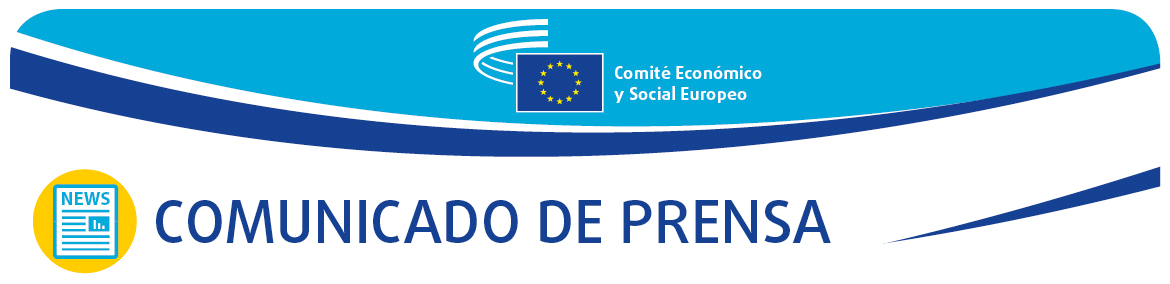 El futuro mercado único europeo 
necesita un nuevo enfoque geopolíticoEn el pleno de marzo del Comité Económico y Social Europeo (CESE), Enrico Letta, antiguo primer ministro italiano, dejó claro que el mercado único europeo atañe ante todo a las personas y que, treinta años después de su puesta en marcha, debe centrarse en la autonomía estratégica de Europa y en pilares como la defensa, las telecomunicaciones, la energía y las finanzas.El replanteamiento estratégico del mercado único de la UE es ahora una necesidad: el mundo ha cambiado en los últimos treinta años y el mercado único debe adaptarse al nuevo panorama internacional. Así lo afirmó el antiguo jefe del Gobierno italiano Enrico Letta en el debate del pleno del CESE celebrado el 20 de marzo de 2024.Al presentar la idea clave que subyace a su informe de alto nivel sobre el futuro del mercado único, el Sr. Letta, actual presidente del Instituto Jacques Delors, subrayó que el futuro mercado único debe aplicar un enfoque geopolítico y centrarse en la autonomía estratégica de Europa y en pilares como la defensa, las telecomunicaciones, la energía y las finanzas.Y añadió: «El panorama geopolítico es ahora totalmente distinto al de hace treinta años. Nuestro cometido actual consiste en examinar las consecuencias del nuevo escenario mundial para el mercado único y su futuro. Tenemos que adoptar un nuevo enfoque e incluir cuestiones como la defensa y la ampliación».Oliver Röpke, presidente del CESE, subrayó que el éxito del mercado único no puede medirse únicamente en términos económicos, sino que también debe reflejar las esperanzas y el bienestar de la ciudadanía europea: «En el CESE creemos que el mercado único atañe ante todo a las personas y que el derecho de circulación también conlleva la libertad de estancia».El Sr. Letta señaló que el mercado único atañe a las personas y se ocupa de ellas. La competitividad económica debe ir de la mano de la protección social, y la libertad de circulación y el derecho de retorno son inherentes a la misma libertad: «La fuga de cerebros tiene un impacto devastador en algunos países. Hemos de plantearnos las libertades de estancia y de retorno. Hoy es un billete solo de ida, lo que afecta a la competitividad y crea un gran problema en Europa».Al mencionar la necesidad de proteger y mejorar el futuro mercado único, el Sr. Röpke añadió: «Cualquier plan a largo plazo para el mercado único debe centrarse en la convergencia social y económica y atajar las desigualdades y disparidades sociales que amenazan la integración europea. Esto requiere un esfuerzo colectivo en el que participen los entes locales y regionales, las empresas y la sociedad civil para construir una Europa socialmente consciente que no deje a nadie atrás».En nombre del Grupo de Organizaciones de la Sociedad Civil, Luca Jahier, presidente del Grupo ad hoc sobre el Semestre Europeo del CESE, destacó que el mercado único no puede referirse únicamente a la energía, las telecomunicaciones, la inteligencia artificial, la unión de los mercados de capitales y la defensa. La UE también necesita un pilar social como condición para su competitividad y prosperidad.Stefano Mallia, presidente del Grupo de Empresarios del CESE, afirmó que el futuro del mercado único debe empezar «mañana mismo», no dentro de unos años, y señaló que la UE ha de prestar atención a todas las empresas, pero también centrarse en las que incentiven la innovación y generen crecimiento y empleo.Por último, en nombre del Grupo de Trabajadores del CESE, su vicepresidente, Philip Von Brockdorf, subrayó que la unión de los mercados de capitales es fundamental para culminar el mercado único, si bien la UE se ha centrado en los aspectos más fáciles sin afrontar los problemas reales de los mercados de capitales nacionales y la introspección de algunos países.ContextoEl 30 de junio de 2023 el Consejo Europeo solicitó la elaboración de un informe de alto nivel sobre el futuro del mercado único. Enrico Letta, antiguo jefe del Gobierno italiano, se encargó de recabar las opiniones de los organismos europeos y nacionales, las organizaciones patronales y sindicales y la sociedad civil. El principal objetivo era presentar recomendaciones concretas y ambiciosas.Se espera que el informe se someta a debate en la reunión del Consejo Europeo de abril de 2024 y siente las bases de la actuación de las futuras Presidencias del Consejo, de la próxima Comisión Europea y de los Estados miembros.Puesto en marcha el 1 de noviembre de 1993, hace más de treinta años, el mercado único es el activo más valioso de la integración europea: un territorio sin fronteras interiores ni otros obstáculos normativos a la libre circulación de personas, bienes, servicios y capitales, las llamadas «cuatro libertades».Sin embargo, aunque el mercado único ha facilitado la vida cotidiana de la ciudadanía y las empresas de Europa, sus beneficios no siempre se materializan por el ocasional desconocimiento e inaplicación de la normativa o, simplemente, por la existencia de diversos obstáculos que la socavan.Para obtener más información, póngase en contacto con:Unidad de Prensa del CESE – Marco Pezzani+32 (0)2 546 97 93 – Móvil: +32 (0)470 881 903marco.pezzani@eesc.europa.eu@EESC_PRESS_______________________________________________________________________________El Comité Económico y Social Europeo garantiza la representación de los diferentes componentes de carácter económico y social de la sociedad civil organizada. Es un órgano institucional consultivo, creado por el Tratado de Roma en 1957. Su función consultiva hace posible que sus miembros —y, por tanto, las organizaciones a las que representan— participen en el proceso de decisión de la UE._______________________________________________________________________________N.º 18/202420 de marzo de 2024